Page 127. Exercice 15. Logiciel Xcas en ligne !a. On considère l'équation : .Est-ce que 0 est solution de cette équation ?b. À l'aide du logiciel Xcas en ligne, résous cette équation.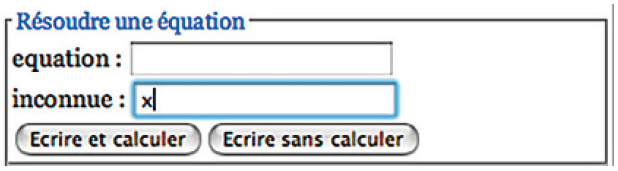 c. Vérifie par le calcul que les solutions données par ce logiciel sont bien exactes.